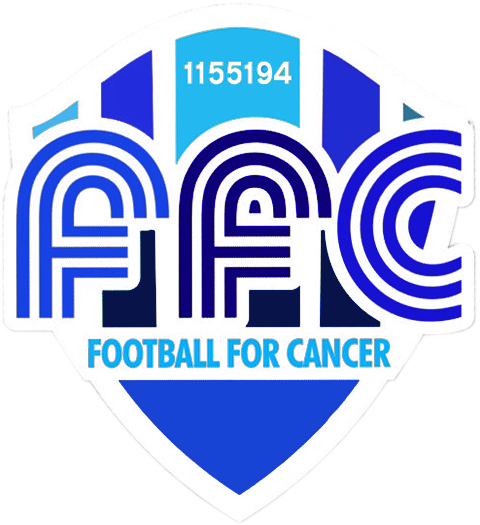 Who can apply for a FFC Grant?People who have cancer and are on a low income with little savings.Grants are given to patients of all agesGrants will also be given to people who previously had cancer and are now suffering from cancer related disabilities.How much can FFC give?FFC have limited funds available and the majority of grants are small.All applications are considered and FFC will help where they can.Grants are limited to 1 per person, this will ensure that we help as many people as we can.Financial InformationAll Applications are means tested, this ensures that grants are given to people who require them the most.To be eligible for a FFC Grant you must fall within the criteria belowLive in the area that is served by the Portsmouth Hospital NHS TrustHave lived in the area for over 5 years. If now living outside this area evidence is required such as supporting letter or evidence of a utility bill/council tax.Have savings under £6000 if single, or £8000 as a couple or familyYour household disposable income per week after Mortgage, Rent & Council Tax, is under:£170 for a single person£289 per couple£85 per child (Family)£119 for each additional adult working (only when their income is relevant to the requestEVIDENCE OF INCOME IS REQUIRED BY WAGE SLIP OR BY ALL BANK STATEMENTS.How are grants sent out?If you are successful with your application, grants will be sent directly to the patient in the form of a cheque. If the grant is for a person aged under 18 the cheque will be made payable to the parent or guardian.THE INFORMATION YOU SUPPLY ON THIS FORM WILL BE TREATED IN CONFIDENCEBy completing and applying for a FFC Grant, you give permission for us to use your         non-identifiable data (no names/addresses)Please complete this form fully using pen ink or typeIf you have any questions please email grants@ffcevents.com or call 02392 612334This section must be completed by a Macmillan nurse, GP, hospital doctor or a Clinical Nurse Specialist – DS1500 is not acceptedPlease enclose a recent bank statement and relevant wage slipsWe do not take the following benefits into account when dealing with your grant application, but they must be statedOutgoings								Details of all other household membersOccupationPlease note that it may not be possible to assist with all itemsWeeklyMonthlyCurrent Wages (after deductions)££State Pension££Pension Credit££Other Pensions££Statutory Sick Pay££Child Benefit££Employment & Support Allowance££Universal Credit££Income Support££Tax Credits (Work/Child or Both)££Any Other Income££WeeklyMonthlyAttendance Allowance££Disability Living Allowance££Personal Independent Allowance££Housing Benefit££WeeklyMonthlyMortgage££Rent (after Housing Benefit)££Council Tax££NameAgeWeekly IncomeMonthly IncomeRelationship to patient££££££££PatientPartner (if applicable)Please specify the items/purpose you are applying forAmount